                                                                                                                          By Pumza Fihlani 
                                                                                                                          BBC News, Lusikisiki, Eastern Cape                                                                                                                                  MARK=I- LISTENING COMPREHENSION : (15mks)TASK 1 : Circle the right alternative : (2mks)The text is : -An article      - A biography        -A letterIt’s about : - Homeless children in South Africa.                     -Jobless children in South Africa.                     - Parentless children in South Africa.TASK 2: Complete the following table : (3mks)TASK 3: The following statements are false correct them with reference to the text : (3mks)Nokubonga and her siblings lived in a foster house after her parents’death. …………………………………………………………………………….Her parents died from AIDs.                                                                                            ………………………………………………………………………………………………………………..Now, she is looking only after her siblings.                                                             …………………………………………………………………………………………………………………TASK 4: What do the underlined words in the text refer to : (2mks)He refers to ………………………………………………….. They refers to ………………………………………………..TASK 5: Find synonyms in the text to the following words : (2mks)People in a country (parag 3) = ………………………………………….Looking after ( parag 1) = ………………………………………………...TASK 6: Complete the following sentence with words from the text : (2mks)Nokubonga assumed the responsibility of caring for her siblings after her parents’ ………………. She started working at an early age.  She was ……………... to continue her studies and give her siblings a better life.                            TASK 7: Do you think that being parentless leads to child labour? Why ? Why not ? (1mk)……………………………………………………………………………………………………………………………II- LANGUAGE : (10mks)TASK 1:  Circle the right alternative : (3mks)  Love of money is the root of all evil. When a person loves money so much, he will be jealous on other with more money and he tends to get 1- (much – more – many) money than him in every possible way even by committing crimes. Some people never 2-(satisfied – satisfaction – satisfy) the amount of money they have, they never stop wanting more and more, 3-  (also -  either - yet). They steal, rob and (cheating – cheat – cheated) to get quick money to fulfill 4- (them – their – themselves)  greedy. Money can help man to do good purpose. For example, money is the 5- (better-  good – best) way to help poor people  have an easier life. Moreover, a person turns to be hardworking and energetic to work to make money for his family. 6- (Therfore – Besides – In addition),  money is not the evil; it is just a source of our survival.TASK 2:  Fill in the blanks with 8 words from the box: (4mks) Secretaries are increasingly expected to lie for their employers. They may be      1-………………  to tell white lies such as 'I'm afraid Mr Jones is in a  2-………………….  or to tell serious lies like changinging a testimony in a 3-…………………… on behalf of the boss. For example, Lord Archer 4-……………………… used his secretary Angela Peppiatt to cover5- ……………………… his affairs. When his wife discovered that, she 6-…………………………. her for beeing a big liar in front of the whole office. From that time, she left her7- ………………….. and decided to never lie for a  8-……………… 
TASK 3 : Put the words in parenthesis in the right form or tense : (3mks)      School violence is becoming a huge problem in the United States of America. It includes bullying, fighting with teachers and children, rape, threatening them, harassing other children and even (kill) 1-……………………………. teachers, students and principal. Easy availability of weapons have (make) 2- ………………………… easier for the kids to access weapons and they are using these weapons in schools to harass, threat or kill other students and teachers. It is the responsibility of the schools and teachers to create youth with good intellectual knowledge and with a right and genuine attitude. House environment is also equally (responsibility) 3-…………………….for creating kids with (violence) 4-………………………… attitude. So it is the duty of the parents to provide proper love and (affect) 5-  …………….. to the children. They should not fight, beat or use any kind of abusive language in front of kids. Children learn things very (quick) 6- ……………………. and if they will see such kind of violence, then they will learn it too. So, avoid such kind of things at home and try to give proper care and compassion to children.III- Writing : (15mks)TASK 1:   Put the following statements in the right order to get a coherent paragraph : (5mks) 1 –…….A- The Tunisian revolution was held to achieve these goals: freedom, dignity, and employment. …………. B-Now, that the constitution has been accomplished, the UNESCO welcomes the vote by the Tunisian National Constituent Assembly (NCA) of several articles of the new Constitution on fundamental freedoms, including freedom of expression and freedom of information………….C- which portrays the Iranian Revolution through the eyes of a young girl. …………..D- On October 7th, Nessma TV broadcast the Franco-Iranian movie Persepolis  ………….E- The film contains a scene that depicts God, which some say is forbidden by Islam.  …………..F- This film caused many harms and passionate protests among the Tunisia's conservative religious groups. .TASK 2:  Your classmate wants to leave school this year to get a job and help his poor family. Many pupils at his age have the same problem. Write an article in your school magazine where you speak about causes of child labour, make these pupils aware of its dangers and give them some pieces of advice. The following hints may help you: - parentless, poor, needy, foster house, to survive, ill parents, handicaaped…..- abuse,  exploitation, the longest hours, the worst paid, deprived, natural rights, deseases, agriculture, domestics, move building materials, hard, ………………….- You should / ought to/ Don’t /  Be determined………/  a better life/ good job…..Don’t forget to give your article a nice title.Content :…/3  Coherence:…/2  Language:…/2    Spell:…/2   Punct and cap:…/1GOOD LUCK                  Life is so difficult in South Africa                  Life is so difficult in South Africa     1- At the age of 10, Nokubonga Qaba was left with the daunting responsibility of  raising her four younger siblings in a remote village in Eastern Cape Province. Now, aged 17, she says that her family knows the pain of going to bed on an empty stomach all too well."Sometimes there is no food in the house for days and I have to go knocking on neighbours' doors begging for food for my family," she says. "Sometimes they give, sometimes they don't." "It wasn't always like this," Nokubonga says."When our parents were still alive we didn't have to worry about a lot of things. Food, clothes and money to go to school... things were easier."Her plight is not unique in South Africa. About 150,000 youngsters are raised by other children after their parents die. Many of the deaths are blamed on Aids-related illnesses - South Africa has the highest prevalence of the disease anywhere in the world.    2- Nokubonga's parents died from tuberculosis in 2002 leaving her and her siblings in care of their ailing grandmother. When her grandmother died in 2004, Nokubonga assumed the role of mother, father and sister. "We lived on grandmother's pension money, which wasn't a lot, so when she also died our lives took a turn for the worse," she says. With her siblings - and now her own one-week-old son - to look after, her days start at 04:00 with a walk of at least 12km (seven miles) from their village mud-hut to collect firewood and clean water. "It gets so cold in the morning sometimes that my entire body goes numb and I can hardly walk," she says. "It's not easy at all, but I know I have to do it." Her brothers and sister all call her mama. They were between two and seven years old when their parents died, and their real mother and father are a faded memory. Nokubonga does not get any financial help from the father of her baby - he is still in school and his family, like hers and many others in Eastern Cape Province, is living from hand to mouth. She receives 650 rand ($87; £53) of foster grant every month, but this does not go far in a country battling a recession and soaring food prices.       3- Nokubonga returned to classes in 2007, when they began receiving the grant – but there is not enough money for them all to attend. She hopes to get her younger sister Zanele, who is looking after the baby during the day, back into school next year and her brothers after that. Despite all the hardship, Nokubonga is determined to persevere with her school work and she wants to become a social worker. In the meantime, she survives* on grants, food parcels and old clothes donated by the community, trying to give her brothers and sister an easier life than she has had.Nebeur  Secondary  SchoolEND OF TERM TEST    N° 2Name :Teacher : Mrs FARDHIEND OF TERM TEST    N° 2Family name :School year : 2013 - 2014END OF TERM TEST    N° 2Class :                  N°=NameAgePlaceDream jobNokubonga Qabaaccused  - have – meeting -  job  - had  - up  - court – for - asked…………………………………………  ……………………………………………………………………………………………………………………………………………………………………………………………………………………………………………………………………………………………………………………………………………………………………………………………………………………………………………………………………………………………………………………………………………………………………………………………………………………………………………………………………………………………………………………………………………………………………………………………………………………………………………………………………………………………………………………………………………………………………………………………………………………………………………………………………………………………………………………………………………………………………………………………………………………………………………………………………………………………………………………………………………………………………………………………………………………………………………………………………………………………………………………………………………………………………………………………………………………………………………………………………………………………………………………………………………………………………..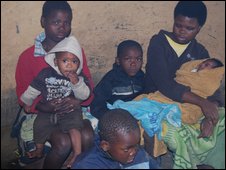 